CVC Capital Partners Fund VII décide d’acquérir une participation minoritaire dans le groupe DKV Mobility Services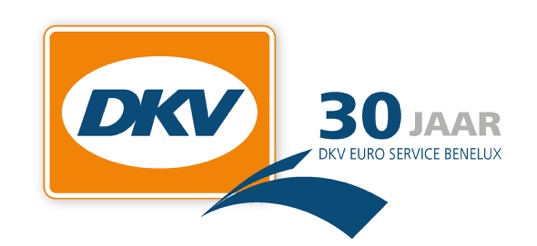 Bruxelles, le 22 novembre 2018 - Aujourd’hui, CVC Capital Partners Fund VII (« CVC ») a signé un accord lui permettant d’obtenir une participation de 20% dans le groupe DKV MOBILITY SERVICES (« DKV »). A l’issue de la transaction, les associés familiaux et jusqu’à présent seuls propriétaires de DKV resteront les propriétaires majoritaires de l’entreprise avec une participation de 80%. Les parties concernées ont convenu de ne pas divulguer le prix de vente. La transaction est pour l’instant en attente d’approbation par l’autorité réglementaire compétente et devrait être effective courant premier trimestre 2019.DKV est l’un des principaux prestataires européens de prise en charge sans argent liquide pour les transports de marchandises et de personnes, les services de péage et les prestations de mobilité. L’entreprise propose à quelque 170. 000 clients dans plus de 40 pays européens le plus vaste réseau de services de la profession, qui compte plus de 72 000 points d’acceptation. A échelle européenne, DKV emploie environ 1000 personnes. L’entreprise a réalisé un chiffre d’affaires de 7,2 milliards d’euros en 2017. Créé en 1934, DKV est devenu un prestataire de services de mobilité de premier plan, plusieurs fois récompensé, et a mis en circulation plus de 3,1 millions de cartes de carburant et d’unités embarquées à ce jour.Secondé par les associés majoritaires et la direction, CVC va aider l’entreprise à accélérer sa stratégie de croissance fructueuse. Un accent particulier sera mis sur la poursuite de la numérisation du modèle commercial et l’extension des offres de service de DKV. Pour ce faire, DKV pourra désormais profiter du vaste savoir-faire entrepreneurial de CVC et de son réseau international.Ces dernières années, CVC a signé de nombreux partenariats avec des entreprises familiales et des fondateurs d’entreprise et investi ses fonds dans ces entreprises. Son actuel portefeuille de titres en Allemagne illustre cette approche, car les (familles de) fondateurs participent également dans Douglas et Tipico. CVC a signé tout récemment un partenariat stratégique avec la famille Messer dans le but de créer une entreprise spécialisée dans les gaz industriels, chef de file au niveau mondial. UniCredit et Commerzbank interviendront en tant que consultants pour les associés familiaux, Taylor Wessing sera leur conseiller juridique. CVC a confié la consultance financière à la Banque royale du Canada et le conseil juridique à GÖRG.Le groupe DKV MOBILITY SERVICESLe groupe DKV MOBILITY SERVICES réunit des prestataires de service de premier plan autour de la mobilité des transports routiers commerciaux. La filiale la plus connue est DKV Euro Service, qui est, depuis environ 80 ans, l’un des principaux prestataires en matière de logistique et de transports routiers. De la prise en charge sans argent liquide aux 72 000 points d’acceptation toutes marques confondues au règlement du péage en passant par la récupération de la TVA, DKV propose à ses clients une gamme complète de services pour leur permettre d’optimiser les coûts et de gérer efficacement leur flotte sur les routes européennes. Le groupe DKV MOBILITY SERVICES emploie environ 1000 personnes en Europe. En 2017, le groupe a réalisé un chiffre d’affaires de 7,2 milliards d’euros.A l’heure actuelle, environ 170 000 clients utilisent plus de 3,1 millions de cartes DKV et unités de bord. En 2018, la carte DKV a été élue meilleure carte de carburant et de services pour la quatorzième fois consécutive.CVC Capital Partners CVC Capital Partners compte parmi les plus grandes sociétés de capital privé et de conseils en investissements. Fondée en 1981, l’entreprise emploie aujourd’hui plus de 490 personnes réparties sur 24 agences en Europe, en Asie et aux Etats-Unis. À l’heure actuelle, CVC a acquis de par quelques investisseurs institutionnels de premier plan mondial un volume de fonds de plus de 110 milliards de dollars pour ses capitaux privés, fonds d’infrastructure et fonds de croissance en Europe et en Asie. Tout confondu, CVC gère actuellement plus de 50 milliards de dollars en actifs investis. Les fonds de CVC participent à présent dans une cinquantaine d’entreprises à travers le monde qui emploient plus de 212 000 personnes réparties sur de nombreux sites. Globalement, les entreprises de ce portefeuille réalisent un chiffre d’affaires de plus de 74 milliards de dollars. Pour en savoir plus sur CVC, veuillez vous connecter sur www.cvc.com.Contact chez DKV: Greta Lammerse, Tel.: +31 252345665, E-mail: Greta.lammerse@dkv-euroservice.comBureau de presse: Sandra Van Hauwaert, Square Egg, sandra@square-egg.be, GSM 0497 251816.  